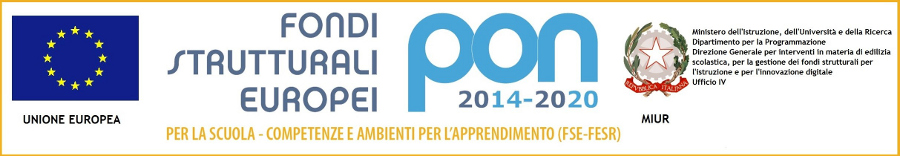 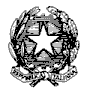 Ministero dell’Istruzione, dell’Università e della Ricerca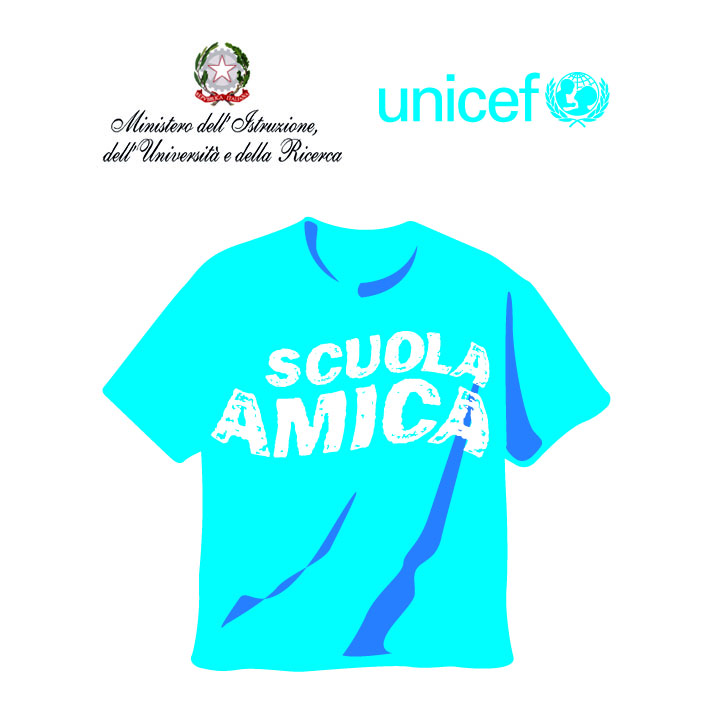 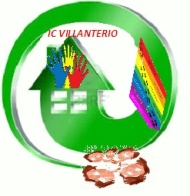 ISTITUTO COMPRENSIVO VIA NOVARIA - VILLANTERIOVia Novaria, 3 - 27019  - VILLANTERIO  (PV)  - CF: 90007680185Tel. 0382/974008  E-mail Segreteria: pvic813007@istruzione.it -  PEC: pvic813007@pec.istruzione.it E-mail Dirigente Scolastico: dirigente@icvillanterio.edu.itSTAFF DI DIRIGENZASTAFF DI DIRIGENZASTAFF DI DIRIGENZAF. S. 1: Formazione e sviluppo professionale: MORETTIN L. F. S. 1: Formazione e sviluppo professionale: MORETTIN L. F. S. 1: Formazione e sviluppo professionale: MORETTIN L. F. S. 2: Inclusione/Differenziazione: USARDI D.F. S. 2: Inclusione/Differenziazione: USARDI D.F. S. 2: Inclusione/Differenziazione: USARDI D.F. S. 3:  Orientamento/ Continuità: D’ANIELLO T.F. S. 3:  Orientamento/ Continuità: D’ANIELLO T.F. S. 3:  Orientamento/ Continuità: D’ANIELLO T.F. S. 4: Coordinamento infanzia: GRANATA G.F. S. 4: Coordinamento infanzia: GRANATA G.F. S. 4: Coordinamento infanzia: GRANATA G.Collaboratore del Dirigente Scolastico: MOTTA R.Collaboratore del Dirigente Scolastico: MOTTA R.Collaboratore del Dirigente Scolastico: MOTTA R.Collaboratore del Dirigente Scolastico: FUMAGALLI E.Collaboratore del Dirigente Scolastico: FUMAGALLI E.Collaboratore del Dirigente Scolastico: FUMAGALLI E.Animatore Digitale: SOLAZZO L.Responsabile progetto cyberbullismo: MUSSI M.Responsabile progetto cyberbullismo: MUSSI M.Responsabile progetto cyberbullismo: MUSSI M.